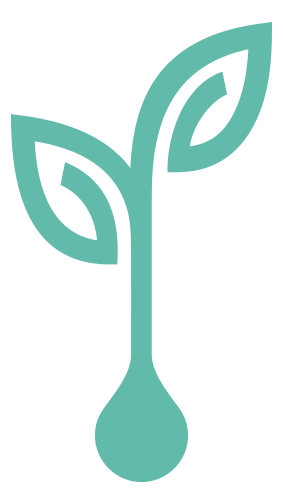 This form is part of the Management paper. All membership conditions are stated in the Management Paper. By signing the Membership agreement, the signing party agrees to the payment of an annual membership fee. The fee amount from € 3,000 to € 10,000 annually and depends on the number of members in the platform. Membership can be terminated annually until September 30th of any year. [Name of the organisation] applies to become member of the SOILveR platform. Organisation:  _     __________________________________________________________Address:           ______________________________________________________________	           ______________________________________________________________	           ______________________________________________________________Mailing Address: _____________                                                              ___________________Name representative: ________________________________________________________Place / Date: 	_        _________________________________________________________Signature:	_______________________________________________________________